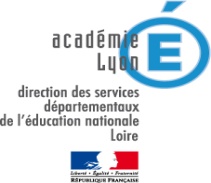 Projet d’école – année scolaire 201. – 201.École :   						  Secteur de collège :  						 Circonscription : ROANNE CENTRE  Réseau Education prioritaire				 PEDT ou projet de groupe					 Dispositif plus de maîtres que de classes Accueil des moins de trois ans			 Projet éducatif territorial ou CUCS                                                                  Axe(s) prioritaire(s) du projet d’écoleDurée du projet Nom de l’école :																	Doc A Feuille 1/3La gestion des temps et des espaces  d’apprentissageLa lisibilité des apprentissages et des acquis des élèvesLe climat scolaire Nom de l’école : 																	Doc A Feuille 2/3Rappel de la FIE engagée en 2015-2016 : Avenant annuel – Actions spécifiques 2016-2017 à transmettre avec le projet d’école : cf document Annexe Doc E  Demande spécifique d’accompagnement en prévisionAvis de l’IEN en date du : Présenté en conseil d'école en date du : Retour IEN et transmission à la DDSEN pour validation du directeur académique Nom de l’école : 																	Doc A Feuille 3/3Fiche spécifique école :  Dispositif « Scolarisation des moins de trois ans » Modalités de mise en œuvre : Nom de l’école : 																			Doc BFiche spécifique école :  « Dispositifs plus de maîtres que de classes » Modalités de mise en œuvre : Nom de l’école : 																			Doc CFiche spécifique école : « APC» si ce dispositif est intégré spécifiquement dans l’axe prioritaireModalités de mise en œuvre : Nom de l’école : 																			Doc DAvenant annuel – Actions spécifiques au projet d’école – année scolaire 2016-2017École :                                          		Secteur de collège :                                                         Circonscription :    Réseau Education prioritaire :                                                                    Contrat d’objectifs  en cours :                                                                    Dispositif plus de maîtres que de classes :                                                 Accueil des moins de trois ans : Projet éducatif territorial :                                                                               Objectifs du CCUS :Objectifs du projet d’école Actions proposées pour l’année en cours : bref descriptif dont éventuellement APCDemande d’aide et de conseils :Signature du Directeur d’école A retourner à votre inspecteur de circonscription. Nom de l’école : 																		Doc E La gestion des temps et des espaces d’apprentissage La lisibilité des apprentissages et des acquis des élèves Le climat scolaire 3 ans                                               4 ans                                             5 ansAxe de travail prioritaireObjectifs1ère année2ème année3ème année4ème année5ème annéeÉvolutions attenduesLa gestion des temps et des espaces d’apprentissageou La lisibilité des apprentissages et des acquis des élèvesouLe climat scolaire Situation actuelleObjectifsEvolutions attenduesBesoins des élèves ou état des pratiques et de situation.ObjectifsÉvolutions attendues Besoins des élèves ou état des pratiques et de situation.ObjectifsÉvolutions attendues 